Муниципальное бюджетное учреждение дополнительного образования«Шумячский Дом детского творчества»Конспект занятия по математике«Количественный и порядковый счет»(для детей 6-7 лет)Автор: Емельянова Галина Николаевна, педагог дополнительного образованияп. Шумячи2022 г.Тема: «Количественный и порядковый счет»Цель: обобщение и закрепление полученных знаний, умений пользоваться количественным и порядковым счётом в пределах 10.Задачи:
Образовательная:• Совершенствование навыка счета у детей в пределах 10, закрепление порядкового и количественного счета;• Закрепление знаний детей о составе числа первого десятка из двух меньших чисел;• Закрепление знаний о геометрических фигурах;• Закрепление пространственных представлений, умений обозначать словами «между», «справа», «слева», месторасположения предметов на листе бумаги;• Закрепление знаний о последовательности дней недели, времен года, месяцев года;• Совершенствование умений ориентироваться на листе бумаги;Решение простых арифметических задач на сложение и вычитание.Развивающая: развитие внимания, воображения, творческих способностей, речи;развитие умения использовать полученные знания в практической деятельности.Воспитательная:	создание непринуждённой обстановки во время совместной деятельности с детьми;поддерживание интереса к образовательной деятельности;воспитание умения работать в коллективе, желания помочь другу;• воспитание умения слушать и воспринимать учебную задачу, формирование навыка самоконтроля и самооценки.Методы и приемы обучения:– словесные (беседа, вопросы, индивидуальные ответы детей, указание, напоминание);– наглядные (показ, демонстрация);– игровые (дидактические упражнения, физкультминутка);– практические;– стимулирующие (похвала, поощрение, самоанализ, ситуация успеха).Форма занятия: групповая.Тип занятия: комбинированное учебное занятие.Дидактические материалы:– демонстрационные: – раздаточные: рабочие листы, цветные карандаши, ручки.Место проведения: учебный кабинетХод занятияОрганизационный момент.Давайте, ребята, учиться считать!Запомните все, что без точного счета.Не сдвинется с места любая работа,Без счета не будет на улице света,Без счета не сможет подняться ракета,И в прятки сыграть не сумеют ребята.Беритесь ребята скорей за работу.Учиться считать, чтоб не сбиться со счету.Тема нашего сегодня занятия «Количественный и порядковый счёт».Мы с вами сегодня применим полученные знания на практике. Основная часть.Педагог: Ребята, скажите, пожалуйста, а какой праздник у вас самый любимый?(Ответы детей)Педагог: Я так и думала – день рождения!Педагог: А вы знаете, ребята, что День рождения есть и у Земли?22 апреля празднуется «День Земли».А кто из вас знает, что такое Земля? (ответы детей: ПЛАНЕТА)Педагог: Это не только горсть почвы, на которой мы сажаем растения, это большая планета (показывает руками) под названием Земля, а это (показывает ГЛОБУС)Дети: глобус.Педагог: Глобус-макет планеты Земля. Земля такая большая, что если где-то идёт снег, то в это время в другом месте светит солнышко и люди купаются в реке или море;кто-то ложится спать, потому что у них наступает ночь, а в это время кто-то уже просыпается и собирается в школу или детский сад, потому что у них уже утро. Педагог: Земля – не единственная планета в солнечной системе. Давайте посчитаем сколько всего планет вращается вокруг солнца?Дети: 8 (дети под каждой планетой ставят цифру при счёте).Педагог: Смотрите, как считаем мы: 1, 2, …Это количественный счёт. Количественный счет - это определение количества предметов. Используя этот счет можно ответить на вопрос, сколько? То число, которое называют последним, указывает на количество предметов. Предметы можно считать как слева направо, так и справа налево.Педагог: Какая планета первая? Вторая?...Восьмая?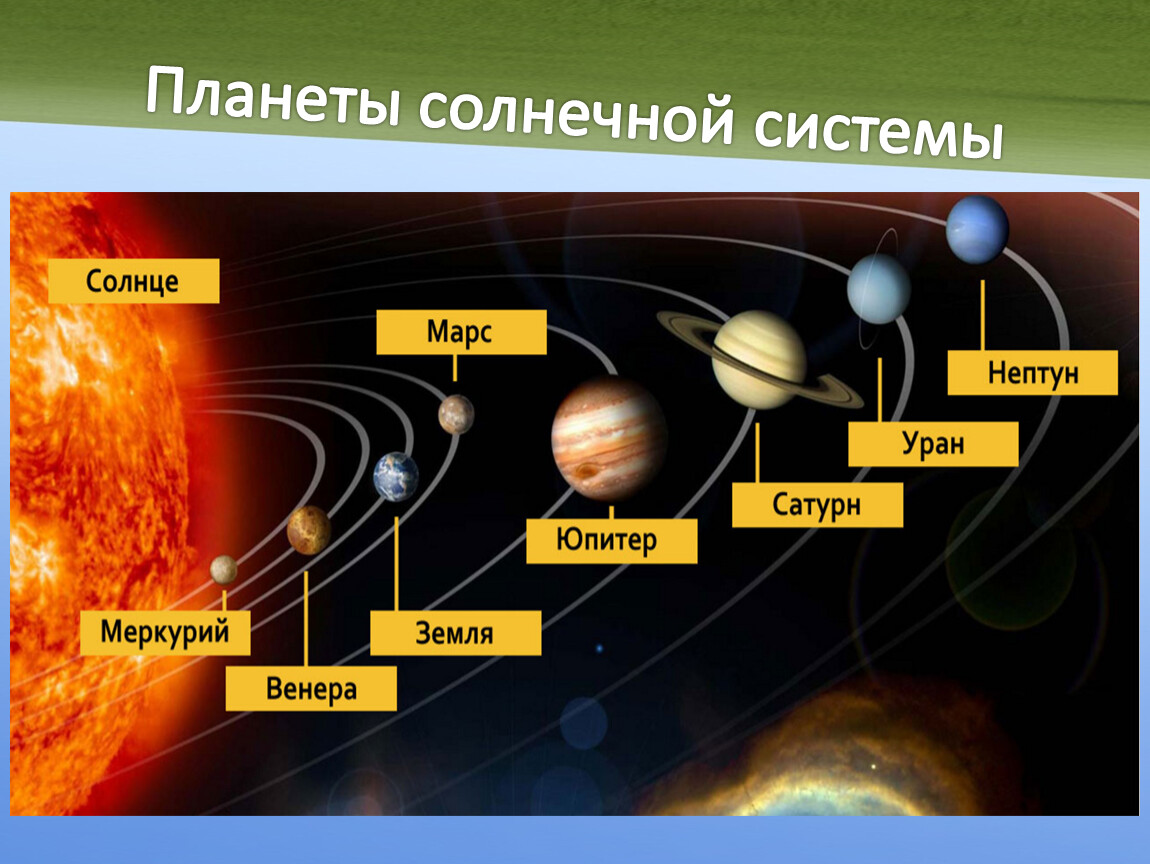 Это порядковый счёт. Порядковый счет поможет ответить нам на вопрос, который по счету, какой по порядку?При порядковом счете предметы необходимо пронумеровать, значит дать порядковый номер и указывать направление счета слева направо или справа налево. Чаще всего принято считать слева направо.Педагог: встречать день рождения приятно, когда ты здоров, у тебя в доме порядок, прекрасное настроение. Когда радуют глаз цветы на лугах, корабли на водоёмах нашей Земли.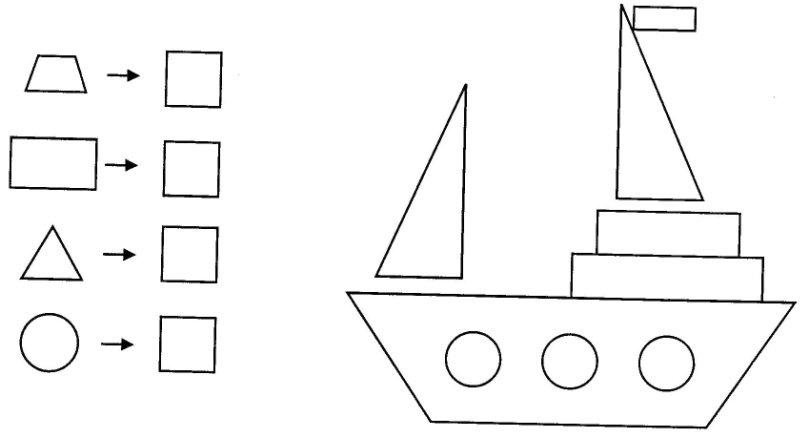 Педагог: Из каких геометрических фигур состоит кораблик?Дети: (ответы детей)Педагог: давайте посчитаем: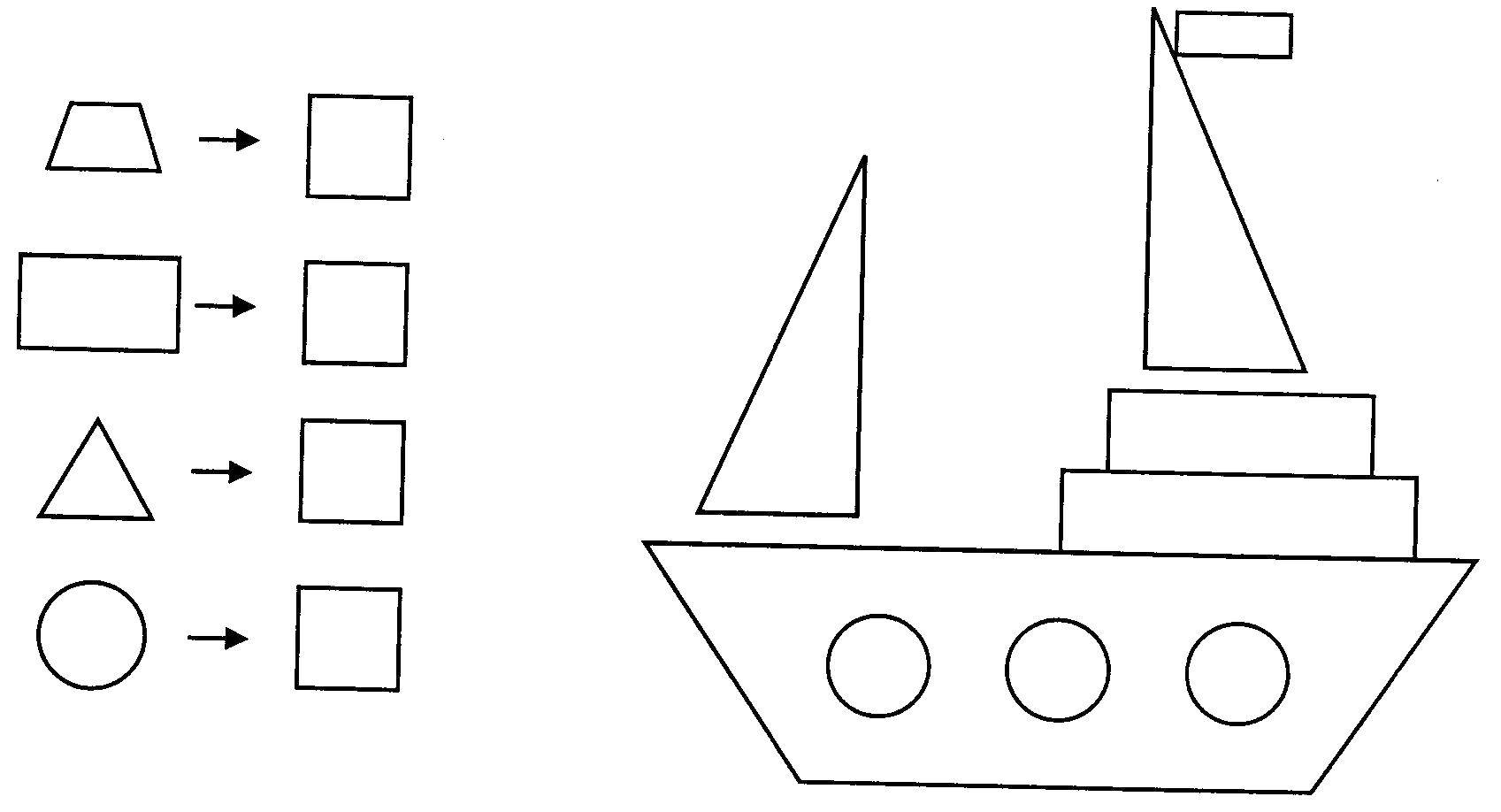 Но наша Земля что – то загрустила. Что – то люди сделали не правильно, наверное, обидели планету своими действиями. Ведь мы жители планеты Земля. Т.к. Земля - наш общий дом, то и действия наши (поступки) должны быть правильными.Я буду называть вам свои действия, а вы скажете, правильные ли они, полезны ли они для нашей планеты. Если поступки будут хорошими, говорите "да", а если плохими - "нет"!*Если съем я пирожок и выброшу бумажку? (Нет.)Реши задачу:Жили – были старик со старухой на берегу реки. Забросил дед невод в реку и вытащил 3 ржавые банки и 5 пластиковых бутылок. Сколько всего предметов вытащил из реки дед?Закинул дед невод во второй раз – выловил 9 предметов: 2 рваных башмака, остальные - полиэтиленовые пакеты. Сколько полиэтиленовых пакетов выловил рыбак из реки?В третий раз закинул дед невод и попалась старику одна рыбка и ни одного рака. Сосчитай, какой улов у рыбака?4). На Земле так много интересного: животные, растения, птицы, насекомые, горы, леса и поля.Всюду - жизнь! Это их дом тоже.*Если разведу костер, а тушить не буду? (Нет.)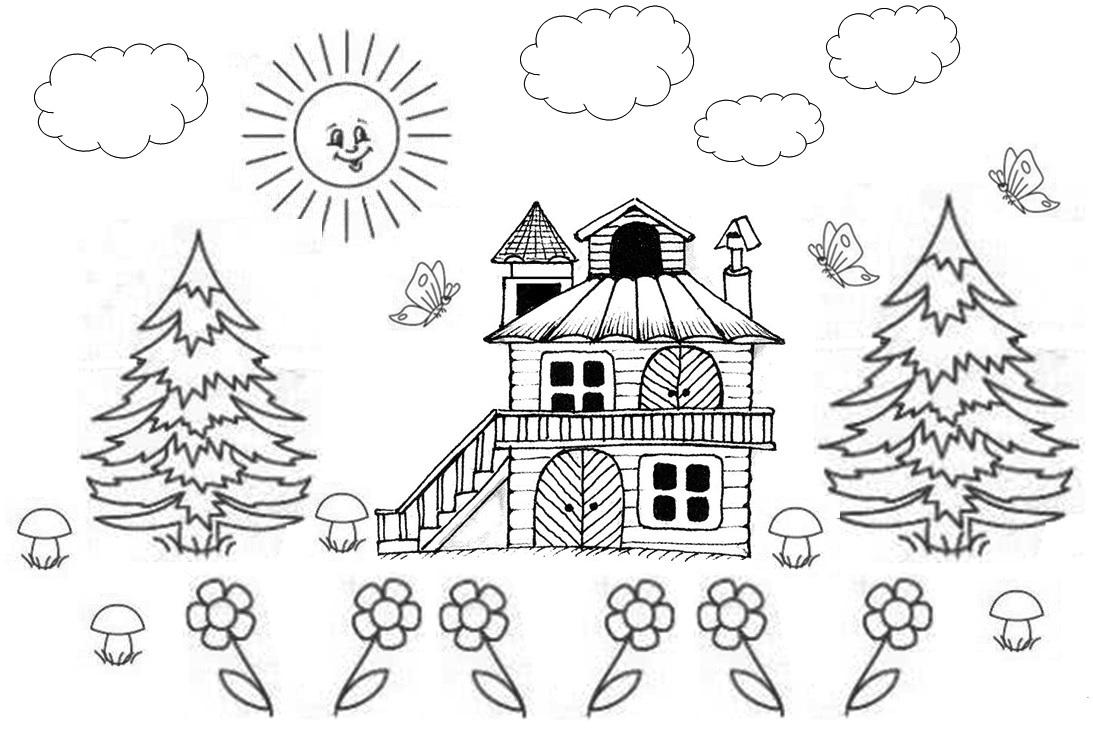 Посчитайте все предметы на рисунке и запишите их количество цифрами.(Дети самостоятельно выполняют задание)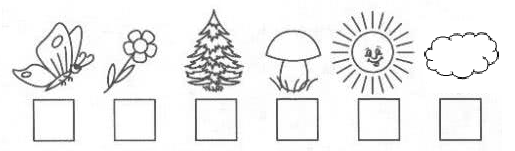 Педагог: А теперь давайте проверим, все ли справились с этим заданием? Сколько цветочков, елочек, тучек, бабочек, грибочков, солнышек? Каких предметов больше, а каких меньше? (Ответы детей)Педагог читает стихотворение и показывает карточки с цифрами. Сколько бабочек у нас, Столько мы подпрыгнем раз (показать цифру)  Сколько ёлочек зелёных,  Столько сделаем наклонов (показать цифру) Сколько тучек будет в круге, (показать цифру) Столько раз поднимем руки.(глазодвигательное упражнение: восьмёрка) Хлебушка кусок на пеньке оставлю? (Да.)Педагог: А теперь расставьте лесных жителей в возрастающем порядке по росту. Впишите в клеточки цифры, которые обозначают порядковый номер животного.(Дети самостоятельно выполняют задание на рабочих листах)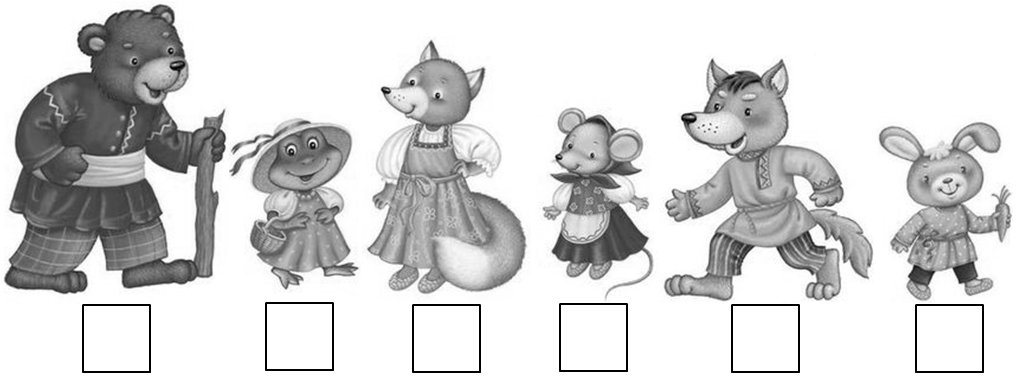 Педагог: Кто же самый маленький? А кто второй? Кто пятый? Какой по счету медведь? Какая по счету лиса, волк ? (Ответы детей) А теперь давайте расставим зверей по порядку.Если я приду в лесок и сорву ромашку? (Нет.)Педагог: Смотрите – полянка, но она какая – то грустная, безцветная. Давайте немного украсим полянку. Т.к. полянка одна, то выглядеть она должна у всех одинаково. Раскрасьте второй цветок жёлтым цветом, а четвертый – розовым, третий - красным, а пятый – синим, шестой – оранжевым. Какой по счету цветок остался не раскрашенным? (Ответы детей: первый)Раскрасьте его любым цветом, только таким, чтобы он не повторялся.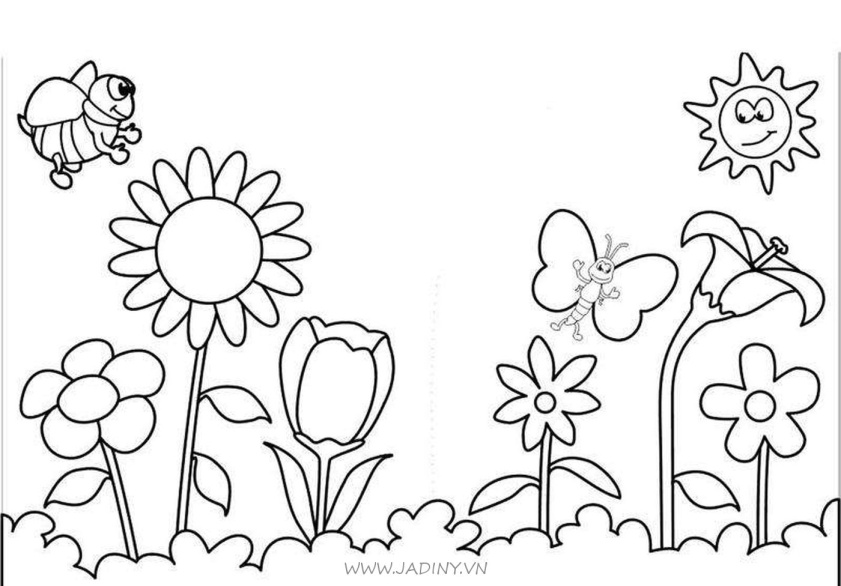 Если сильно заору, засвищу и запою. (Нет)Педагог: Ребята, у лесных жителей есть свои домики. В каждом домике разное количество жителей. Нам нужно заселить домики согласно количеству их жильцов. Например, в домике должно быть всего 7 жильцов, 5 уже есть, сколько жильцов должны ещё мы поселить? (2). Ребята, вам понятно задание? (ответы детей).
Дети выполняют задания, состав числа.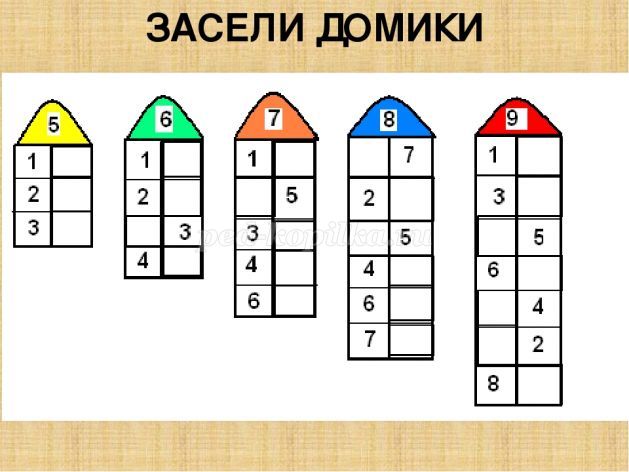 Если ветку подвяжу, колышек подставлю? (Да.)Педагог: Маленькие ранки причиняют природе боль. Капли сока из сломанной ветки, капли воды из плохо закрытого крана – это слёзы природы.«Нет плохой земли, есть плохие хозяева», - гласит народная мудрость.Как приятно, когда по реке плывёт кораблик, а не рваный ботинок.Будем заботливыми хозяевами. Тогда и наша планета Земля не будет грустить. Вместе: Мы любим природу,  Мы ей помогаем!За это она нам говорит (переворачиваем картинки, висящие на доске) СПАСИБО!Педагог: А я говорю: всем спасибо за работу. Было ли вам интересно сегодня, что запомнилось.– Какие задания вам понравились?– Какие задания вызвали у вас затруднения?Самооценка:– Ребята, попробуйте оценить свою работу. Если вам было интересно на занятии, у вас все получалось, то поднимите “солнышко”. Если при выполнении заданий вы затруднялись, вам на занятии было неуютно, поднимите “тучку”.Дорогая, Земля, поздравляем тебя с твоим днем! Желаем, чтобы ты оставалась голубой и чистой планетой. Дарим тебе наши цветочки. 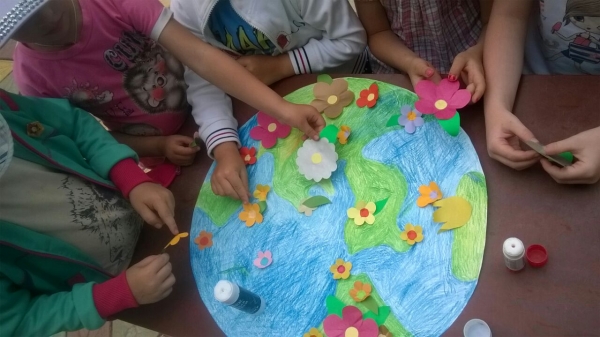 Литература и источники:Е.В.Колесникова. Математика для детей 5-6 лет. М.:ТЦ Сфера, 2019г.Серия «Математика». Счёт. Киров: Дом печати – ВЯТКА, 2015г.Серия «Умный Малыш». Последовательность событий. Киров: Дом печати – ВЯТКА, 2015г.Проверяем знания дошкольника. Тесты для детей. В 2 частях. Киров: Дом печати – ВЯТКА, 2015г.Л.В. Управителева. Подготовка к школе в детском саду. Счёт, чтение, речь, мышление. Ярославль. Академия развития.Л.Г.Горькова,, Л.А.Обухова. Сценарии занятий по комплексному развитию дошкольников. М.: ВАКО.2005г.И.А.Морозова, М.А.Пушкарёва. Развитие элементарных математических представлений. М.: Мозаика-Синтез, 2007г.Е.В.Колесникова. Тесты для детей 6 лет. М.: Ювента, 2021 г.https://урок.рф/library/metodicheskaya_razrabotka_zanyatiya_znakomstvo_s_por_171411.html  3+5=89-2=71+0=1